Звіт депутата Чечельницької районної ради 7 скликання, заступника голови районної ради  Крук Наталії Анатоліївни  про виконання депутатських повноважень за 2018 рік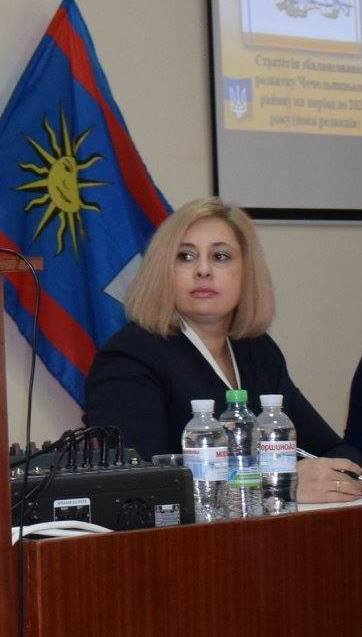 Свою діяльність у звітний період здійснювала відповідно                       до Конституції України, Закону України «Про місцеве самоврядування в Україні», Закону України «Про статус депутатів місцевих рад»,  Регламенту роботи районної ради сьомого скликання ,інших нормативно-правових актів.Відповідно до статті 46 Закону України «Про місцеве самоврядування в Україні» однією із основних форм діяльності місцевих рад є проведення сесій, які складаються із пленарних засідань та засідань постійних комісій. Зазначу, що відповідально відношуся до виконання своїх обов’язків та постійно беру участь в роботі президії , в підготовці і проведенні пленарних засідань Чечельницької районної ради.У 2018 році відбулося 5 пленарних засідань районної ради, на яких        розглянуто  134 питання .В основному, це питання бюджету, фінансів, затвердження районних Програм, питання соціально-економічного, культурного розвитку, охорони довкілля та благоустрою населених пунктів, затвердження технічних документацій з нормативної грошової оцінки земельних ділянок, питання комунальної власності, оренди комунального майна, тощо.Проекти рішень, довідкові матеріали на пленарні засідання готувались працівниками виконавчого апарату районної ради, депутатами, структурними підрозділами райдержадміністрації. Вони обов’язково розглядались на спільних засіданнях президії та постійних комісій районної ради . Депутати отримували до сесії необхідні матеріали з питань,що виносяться на її розгляд, в повному обсязі.У звітному періоді було проведено 5 спільних засідань президії та постійних комісій.  Крім проектів рішень було розглянуто ряд інших питань та ухвалено відповідні рекомендації.	Хочу відзначити, що голови постійних комісій  добросовісно відносились до виконання своїх депутатських обов’язків. Жодних проблем із роботою  комісій за звітний період не було.Дорадчим органом районної ради є Координаційна рада з питань місцевого самоврядування при голові районної ради, членом якої я являюсь. У звітному періоді було проведено 4 засідання ради. На засіданнях розглядались питання висвітлення діяльності органів місцевого самоврядування району у  засобах масової інформації та на офіційних веб-сайтах ; реформування охорони здоров'я та надання первинної і вторинної  медичної допомоги населенню району; подання електронних декларацій посадовими особами місцевого самоврядування і депутатами всіх рівнів;забезпечення жителів Чечельницького району якісною питною водою та виконання районної  Програми «Питна вода на 2009-2020 роки»;робота органів місцевого самоврядування по реалізації державної політики в галузі фізичної культури та спорту та інші.Зазначу, що основним інструментом для висвітлення діяльності районної ради та забезпечення доступу до публічної інформації є веб-сайт, за функціонування якого я несу відповідальність. Громадяни мають вільний доступ до основних документів ради, до проектів, прийнятих рішень та іншої інформації, що стосуються діяльності районного представницького органу. Районна рада працює відкрито, гласно. Результати  поіменного голосування депутатами за прийняті рішення висвітлюються на веб-сайті у день проведення сесії. Також  функціонує розділ «Доступ до публічної інформації» та інтернет-приймальня. Крім поточних справ, а саме виконання доручень голови районної ради, прийому громадян, розгляду листів,  підготовки  проектів рішень беру участь у семінарах-нарадах із посадовими особами місцевого самоврядування.Одним з важливих напрямків роботи ради є безпосереднє спілкування з населенням, робота по розгляду звернень громадян та їх особистий прийом. Здійснюю особистий прийом громадян щовівторка з 8-ї до 12-ї години за адресою: смт.Чечельник  вул.Героїв Майдану  буд.31  в кабінеті заступника голови районної ради.За звітний період до районної ради  надійшло 156 звернень громадян,. Найбільше звернень надійшло від жителів: Чечельника,  Ольгополя,  Стратіївки,  Вербки. Поштою надійшло одне звернення. Повторних  звернень не було, колективних – одне. Щодо усіх звернень було надано роз’ясненняВ переважній більшості людей хвилюють питання соціального захисту, надання матеріальної допомоги, отримання субсидій, виплата пенсій, ліквідація стихійних сміттєзвалищ , розрахунки за здані в оренду земельні паї, індивідуальне землекористування, питання незадовільного стану доріг, функціонування закладів освіти, культури та охорони здоров'я.Також проводжу прийом громадян в громадській приймальні Чечельницької районної партійної організації «Всеукраїнське об’єднання «Батьківщина». За звітний період мною розглянуто 65 особистих та колективних звернень. А саме : з питань надання матеріальної допомоги – 12; з питань працевлаштування – 3;питання охорони  здоров’я, соціального захисту – 38; інші - 12.Далеко не всі питання, які порушуються у зверненнях громадян, ми можемо вирішити позитивно, але надати кваліфіковані роз’яснення щодо порядку можливого вирішення проблеми намагаємося завжди.Свою позитивну роль у налагодженні ефективної роботи районної ради відіграє її виконавчий апарат, працівники якого надають якісну методичну і практичну допомогу в забезпечені роботи постійних комісій і президії районної ради, а також місцевим радам у розв’язанні різнопланових питань їх діяльності.Є взаємодія працівників виконавчого апарату та депутатського корпусу в питанні підготовки пленарних засідань і засідань постійних комісій, відпрацюванні проектів рішень.За звітний період до районної ради надійшло 550 різних документів, виконавчим апаратом вжиті  заходи щодо їх своєчасного виконання. За  цей період підготовлено і відправлено 280 вихідних документів, головою районної  ради видано       110 розпоряджень.Являюсь членом Наглядової ради з проведення щорічного районного конкурсу проектів розвитку територіальних громад.Очолюю: районну міжвідомчу координаційно-методичну раду з  правової освіти населення, комісію по розгляду питань щодо звільнення від плати за обслуговування непрацездатних громадян, які мають рідних, але ті з поважних причин не в змозі здійснювати за ними догляд, комісію з питань поновлення прав реабілітованих, атестаційну комісію, конкурсну комісію,  експертну комісію, інвентаризаційну комісію Чечельницької  районної ради, інші комісії відповідно до розпоряджень голови районної ради та рішень Чечельницької  районної ради. Завдяки постійній співпраці з селищним та сільськими головами району вдалося одержати позитивні напрацювання та досягнення, вирішено ряд  актуальних питань, які пов’язані з життєдіяльністю територіальних громад. Беру участь в  основних заходах, які проводилися з початку 2018 року органами державної виконавчої влади та місцевого самоврядування , в тому числі присвячених святам, пам’ятним  і знаменним датам.Завжди виступала і виступаю за справедливість, прийняття виважених рішень на користь громади району , принциповість та відкритість у депутатській роботі. Я не зупиняюсь на досягнутому і продовжую працювати в напрямі покращення життя людей.Сучасний етап суспільно-політичного розвитку в Україні характерний тим, що громадяни дедалі більше відчувають силу свого реального впливу на політику держави, прагнуть брати активну участь в управлінні країною і на загальнодержавному і на місцевому рівні.Завдяки перетворенням, що відбуваються у нашому суспільстві, позиція громадськості набуває вирішального значення у процесах державотворення в Україні, формування її сьогодення і майбутнього. Вони створюються та діють в самій середині суспільства, підіймають і вирішують нагальні питання громадськості, сприяють економічному розвитку, дають оцінку діяльності влади та окремих посадовців.Загалом, підбиваючи підсумки  звітного періоду, можу стверджувати, що моя діяльність  була насиченою та охоплювала  різні напрямки життя виборців і надалі намагатимусь приділяти максимум уваги найскладнішим проблемам сьогодення, втілювати в життя поставлені переді мною завдання, прислухатися до побажань виборців та прикладу всіх зусиль до їх вирішення,а також хочу подякувати всьому депутатському корпусу району, працівникам селищної та сільських рад за взаєморозуміння,підтримку та співпрацю.